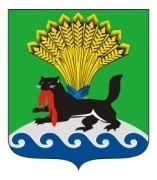 РОССИЙСКАЯ ФЕДЕРАЦИЯИРКУТСКАЯ ОБЛАСТЬИРКУТСКОЕ РАЙОННОЕ МУНИЦИПАЛЬНОЕ ОБРАЗОВАНИЕАДМИНИСТРАЦИЯРАСПОРЯЖЕНИЕот «25» августа 2017г.								            № 94Об участии в выставке «Агропромышленная неделя»В целях создания условий для развития сельскохозяйственного производства в поселениях, содействия устойчивому развитию сельского хозяйства Иркутского районного муниципального образования, реализации мероприятий подпрограммы «Развитие сельскохозяйственного производства, расширение рынка сельскохозяйственной продукции, сырья и продовольствия в Иркутском районе» на 2014-2017 годы, муниципальной программы «Развитие экономического потенциала в Иркутском районе» на 2014-2017 годы, утвержденной Постановлением администрации Иркутского районного муниципального образования от 13.11.2013 № 5101, руководствуясь ст.ст. 39, 45, 54 Устава Иркутского районного муниципального образования: 1. Управлению сельского хозяйства администрации Иркутского районного муниципального образования организовать участие Иркутского района в выставке «Агропромышленная неделя» (далее – выставка), в выставочном комплексе ОАО «Сибэкспоцентр» по адресу: г. Иркутск, ул. Байкальская, 253а, с 24.10.2017 по 27.10.2017.2. Утвердить состав организационного комитета по подготовке и обеспечению участия в выставке (прилагается).3. Начальнику управления учета и исполнения сметы администрации Иркутского района обеспечить своевременное финансирование выставки в соответствии со сметой расходов.4. Опубликовать настоящее распоряжение в газете «Ангарские огни» и разместить на официальном сайте Иркутского районного муниципального образования в информационно – телекоммуникационной сети «Интернет» www.irkraion.ru.5. Контроль исполнения распоряжения возложить на заместителя Мэра района.Мэр									   		    Л.П. ФроловУТВЕРЖДЕНраспоряжением администрацииИркутского районного муниципального образованияот _______ № _____СОСТАВ ОРГАНИЗАЦИОННОГО КОМИТЕТА ПО ПОДГОТОВКЕ И ОБЕСПЕЧЕНИЮ УЧАСТИЯ В ВЫСТАВКЕ «АГРОПРОМЫШЛЕННАЯ НЕДЕЛЯ»Члены организационного комитета:И.о. заместителя Мэра района						       Д.В. ГоринЗаместитель Мэра районапредседатель организационного комитета;Начальник управлениясельского хозяйствазаместитель председателя организационного комитета.Заместитель начальника управления сельского хозяйства администрации Иркутского районного муниципального образования;Начальник отдела по потребительскому рынку администрации Иркутского районного муниципального образования;Начальник отдела культуры администрации Иркутского районного муниципального образования;Редактор газеты «Ангарские огни».